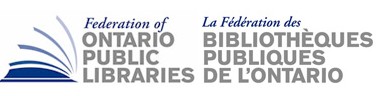 Federation of Ontario Public LibrariesMeeting of the Board of DirectorsFriday, APR. 28, 201710:00 am – 2:00 pm Toronto reference LibraryFounders’ Room (formerly A2)789 Yonge street, torontoAGENDA									      	TIME (Min.)Call to Order	Merritt	2Regrets	Abram	2Declarations of Conflict of Interest	ALL	1Approval of Agenda *DOC 1	Merritt	2Approval of Minutes – Jan. 13, 2017, Feb. 2, 2017 *DOC 2	Abram	2Approval of Chair’s Comments/Report	Merritt	10Approval of Executive Director’s Report *DOC 3	Abram	10Admin Hiring and Helen Morrison Introduction	Abram	5Treasurer’s Update *DOC 4	Greco	5Committees and Task Forces	Abram	10CELUPL *DOC 8Discussion regarding 2017 Committee and Task Force         Structure(s) *Doc 5	ALL	20	Marketing Plan Project – Open Media Desk Update *DOC 6 	Abram	25Guests: Brendan Howley and Participant(s)Statistics Project Update *DOC 10	Abram	15First Nations Sponsoring Project Update *DOC 9	Abram	10CELUPL and FOPL BoD Joint Lunch and Discussion (Noon-1:30 pm)	ALL	90Culture – Public Library Funding Review *DOC 7	Abram	20Other Business2017/8 remaining meeting dates… April 28, 2017, 10 am - 2 pm FOPL BoD MeetingJune 9, 2017, 10 am - 2 pm FOPL BoD MeetingSept 15, 2017, 10 am - 2 pm FOPL BoD MeetingNov. 10, 2017, 10 am - 2 pm FOPL BoD MeetingA teleconference in Jan. 2018 to approve the audit reportThe AGM at the OLA Super Conference in 2018 (Date still being determined)Adjournment* denotes attachments